PURPOSE:  The purpose of the Distance Learning Committee is to discuss, review, and evaluate distance learning modes of instruction, and recommend and promote best practices and new opportunities for distance learning and teaching.FUNCTION:  The Committee's functions are to:evaluate and recommend approval of Distance Learning Course Amendment Forms recommend policy and processes pertaining to distance learning evaluate and promote a variety of effective practices and standards for distance learning that foster student equity and successsupport sharing and collaboration among distance learning faculty by working with the Faculty Center for Learning Technology, Information Technology, Faculty Professional Development Council, and the Faculty Learning Activities Committee facilitate the development of an ongoing Distance Learning Plan coordinate with campus committees and other constituencies with regards to distance learningsupport accreditation processesSpring 2023 semester dates – 8 meetings – as needed (finals week, summer are possible)DLC Meetings - 2nd and 4th Tuesdays at 1:15 – 2:45 PM online via ZoomDLC website:  https://www.mtsac.edu/dlc/DLC listserv:   dlc@mtsac.edudawooDistance Learning Committee     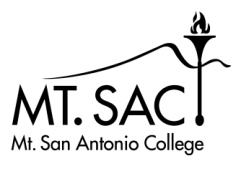                   2022-23X  Michael Carr  XMatthew DawoodXMichael Dowdle XKatie DatkoLuis Echeverria-NewberryX L.E. FoisiaXHong Guo XMike HoodXCarol Impara, co-chairTammy Knott-SilvaXCatherine McKeeXJohn Norvell XSonia Ortega XRomelia Salinas, co-chairXSandra WeatheriltXStudent Rep:Laksh KalraStudent Rep: Delia PalaciosAGENDA ITEMDISCUSSION/COMMENTSApproval of DLC minutes: April 25, 2023 ApprovedReports:Educational Design Committee (EDC) /Curriculum and Instruction Council (C&I) (Carol)EDC will not be meeting after April 25, 2023.Information Technology Advisory Committee (ITAC) Report ITAC met.  Technology Master Plan has been posted after incorporating feedback from faculty, students, and staff.  This can be found on the IT website.New software product called LabStats can help with prioritization with preparation for terms about what new software needs to be installed. Faculty Learning Activities Committee (FLAC) Report (Catherine)FLAC met May 3.  Catherine and Eva reported on the SPOT Recert Intensive (May 12).  Not a lot of faculty-specific training is currently planned for summer.  Tania Anders is soliciting submissions for fall Flex Day which will be held via Zoom on Friday, August 25.Office of Distance Learning & Instructional Technology (Katie)FCLTOnline Assessments & Emerging AI Platforms 5/19 @ 1:30 PMDLC + FLCT Recert Sessions10:00 – 11:00 AM — Equity, Access, and Instructional Technology11:15 AM – 12:15 PM — Improving Equity in Your Online Course Through CVC Alignment: Best Practices1:30 – 2:30 PM — Regular, Substantive Interaction (RSI) for Equity and Inclusion2:45 – 3:45 PM — Ain’t No Distance Far Enough: Examining Online Equity Through Research InquiriesOffice of DL & Instructional TechCopyleaks Demo continuingDemo for Respondus – working out technical details – eg. cannot be downloaded onto loaner laptopsNew AI detector for entire Canvas LMS through GPT Zero. Detects AI content before submissions. Interested in a demo – email Katie cdatko@mtsac.eduCVC Updates;Focus will be on cross-enrollmentTechnology management will be through the Foundation for CCCs.  Updates will be made to the Consortium AgreementPOCR will be less of a focusProfessional Development RPI will go to the CCC Board this month. PD will be TBD.@ONE will continue to offer courses through summer.Online Teaching Conference reminder: 6/21/23-6/23/23. Four members of the FCLT/ODLIT Team are presenting. Student Report DL Amendment FormsOn ConsentForms for Review and ApprovalACCS 36 ACCS 37 BS ABE01BS ABE02BS TR01 BUSM 61  CHEM 9  CISP 10FASH 9 FASH 25 FASH 59 FASH 63 MUS 171  VOC ANA50 VOC BM62  VOC CSB15  VOC PH11A    VOC PH11B   VOC PHO14   VOC PHO16   VOC PHO21VOC PHO24VOC PHO28VOC PHO30“On Consent” indicates DL Forms that were created less than two years ago in response to the pandemic, and there are no changes as the course goes through 5-year review.Forms must be reviewed if any of the following have changed:  Course title, course identifier, lecture topics, lab topics, units, proportion lecture to lab.Approved with edits to hoursApproved but correct activity and hours per commentsApprovedApproved with topic edit in week 10ApprovedApproved with check formatting in column 4Approved with hours and topics added (contact faculty?)Approve with update topics, (too few) hours, and accessibility checklist. Approved with topic edits (see comments)Approved with topic editsApproved with add topicApproved with add topicApproved with delete extra topic and hours and check RSIApprovedApprovedApprovedApprovedApprovedApprovedApprovedApproved with hours correction in week 4Approved with update to title and course identifierApproved with edit hours to weeks 12, 13, and 15Approved with edits to hours 13 and 15 hoursThese forms will be sent to Curriculum for review in the fall.Discussion  Senate Referral to DLC: DLC requested to make recommendations to address gaps in support for DL Students.Review of statement draft.  The statement was approved and will be included in the next DLC report to Senate.  The Sample Tech Page needs a final update.  Mike and Sandra will finish updating this section.Online Equity DayDL (SPOT) recertification intensive with an equity focus is this Friday!  Sessions will highlight Keynotes from Romelia’s research and Hong’s research; how going through the POCR process can help integrate equity into a course; an FCLT Equity and Instructional Technology presentation; and an RSI presentation.  (See Office of DL & Instructional Tech update for list of sessions.)Distance Learning HandbookThis week the DLC will reviewRegular Substantive InteractionCourse MaterialsThe wording in this section was so old that the DLC needs to review it again.  This section will be reviewed next meeting as well.The next sections to review will be:Course AssessmentStudent PrivacyAccessibility of Distance Education Courses